2019 CRSS COMPETENCY TRAININGREGISTRATION – MT. VERNONThe Department of Human Services/Division of Mental Health is hosting Certified Recovery Support Specialist (CRSS) Competency Training. This training is offered as three one-day trainings that are conducted over the course of three months.Training will be held in Chicago, Springfield, and Mt. Vernon. Participants can choose any one of the three locations, but all sessions must be attended at the same location. WHO SHOULD ATTEND?Individuals who have the CRSS credential and wish to increase their skills Individuals interested in pursuing the CRSS credentialSupervisors of CRSS and other staff in peer rolesWHAT YOU WILL LEARN AND PRACTICE:•	Practice modeling, supporting, and empowering (three steps to self-advocacy) (Day 1)•	Practice “doing with” rather than “doing for” (Day 1) •	Practice supporting an individual in moving toward change (Day 2)•	Better understand the changing healthcare environment in which we are currently working (Day 2)•	Identify effective problem-solving tools to utilize when dual/complex relationships are unavoidable. (Day 3)•	Identify effective methods for self-care when dealing with burnout, compassion fatigue, or vicarious trauma. (Day 3)DATES:Day 1:	 June 11, 2019     	9:30 a.m. to 3:45 p.m.Day 2:	 July 9, 2019    	9:30 a.m. to 3:45 p.m.Day 3: August 13, 2019	9:30 a.m. to 3:45 p.m.Registration begins at 8:30 a.m.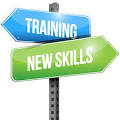 LOCATION:	Rend Lake College Market Place Mall 200 Outlet Ave Mt. Vernon, IL, 628642019 CRSS COMPENTENCY TRAININGREGISTRATION – MT. VERNONDEADLINE:		 Registration Deadline is May 24, 2019REGISTRATION:	You MUST pre-register in order to attend.	Space is limited. Register   early!FREE:		  The only cost is the cost of your lunch.LUNCH:	 	  Bring money to purchase lunch nearby, or bring your own lunch.  CEUs:	5.00 CEUs for each day for the following IAODAPCA/ICB Categories: Counselor II, CARS II, CODP I or II, PCGC II, CCJP II, CAAP II, CRSS I or II, CPRS I or II, MAATP II, NCRS II, CFPP II, CVSS I or IIName (required):	____________________________________________________Agency Affiliation: __________________________________________________Phone # (required):  _________________________________________________Email Address (required):  ____________________________________________Mailing Address:  ___________________________________________________Special Accommodations:  ____________________________________________Registration can be submitted by fax, email, or postal mail to:  ATTN:		RHONDA KECK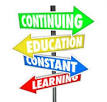 Fax:		(618) 833-8336Email:		Rhonda.Keck@illinois.gov   Mail:		Choate Center; 1000 N. Main; Anna, IL 62906Phone:	(618) 833-5161, x2515 -- For questions 